LANGUAGE CERTIFICATETitle: Huge Peripheral Primitive Neuroectodermal Tumor of the Small Bowel Mesentery at Nonage: A Case Report and Review of the LiteratureHome University: China Medical University Language evaluation:English The language skill used for this article wasassessed as follows: （Superior）Good (B1, CEFR*) They can write simple texts on topics that are familiar and have sufficient command of the basic structures of the language. Although there were errors, they were able to clearly express what they were trying to convey.Very good (B2, CEFR*) They can write clear detailed texts of the topics that are familiar and coherently express their thoughts. They can write an essay or a report, explain facts and give reasons to support or oppose a particular point. They have good grammatical control. Non-systematic errors and minor flaws occurred, but were minimal. Advanced (C1, CEFR*) They can write clear and well-structured texts and express points of view at some length. They can write about complex subjects in an essay or a report, underlining the most important points. They maintain good grammatical control and vocabulary, but may encounter difficulties with some less frequently used words and structures.Superior (C2, CEFR*) They can write clearly and smoothly, and in an appropriate style. They can write summaries and reviews of professional and literary texts. They maintain consistent grammatical control of complex language. Signature: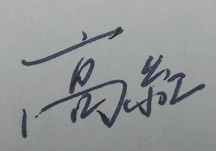 